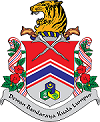 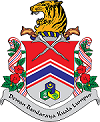 Arahan mengisi borang: Sila isi borang dengan HURUF BESAR CAJ GANTI RUGI                                                                                                                                                             (Sila buat lampiran jika ruang tidak mencukupi)MAKLUMAT PEMOHON/PERUNDING, KONTRAKTOR DAN PEMILIK (SILA ISI DENGAN BERTAIP)*Permohonan adalah daripada Agensi Utiliti Yang Mempunyai Tabung Wang Deposit (TWD) Sahaja.*Bagi permohonan pembaikan segera disebabkan kerosakan premis pemilik individu, pertimbangan diberikan berdasarkan budibicara jabatan dan bayaran hendaklah dikemukakan berdasarkan kiraan pada borang PKU-2 dengan mengemukakan bayaran Bank Draf atas nama DEWAN BANDARAYA KUALA LUMPUR. *Permohonan kebenaran ini adalah bagi pembaikan kerosakan yang melibatkan panjang korekan tidak melebihi 20 meter panjang sahaja, bagi kerosakan yang melebihi panjang yang dibenarkan, jabatan boleh memberikan kebenaran di atas pertimbangan dan justifikasi yang kukuh oleh Agensi Utiliti. *Borang PKU-8 hendaklah dikemukakan selepas kerja disiapkan.Unit Permit Utiliti, JKAWS – 1 November 2021KIRAAN DEPOSIT KOREKAN JALAN (KERJA KECEMASAN)TAJUK KERJA:BIL.NAMA JALANPANJANG (METER)KAEDAH KERJA *KADAR(RM / METER)BAYARAN(RM)12345JUMLAH PANJANG (METER) =JUMLAH PANJANG (METER) =JUMLAH KIRAAN KOS (RM) =JUMLAH KIRAAN KOS (RM) =KIRAAN JUMLAH BAYARAN CAJ GANTI RUGIKIRAAN JUMLAH BAYARAN CAJ GANTI RUGIKIRAAN JUMLAH BAYARAN CAJ GANTI RUGIKIRAAN JUMLAH BAYARAN CAJ GANTI RUGIKIRAAN JUMLAH BAYARAN CAJ GANTI RUGIKIRAAN JUMLAH BAYARAN CAJ GANTI RUGIJUMLAH KESELURUHANJUMLAH KESELURUHANJUMLAH KESELURUHANJUMLAH KESELURUHANJUMLAH KESELURUHAN*KODKAEDAH KERJACAJ GANTI RUGI KTKorekan TerbukaRM 50.00 / m HDD/PJ/MT‘Horizontal Directional Drilling’(HDD), ‘Pipe Jacking’(PJ) And ‘Micro Trenching’ (MT) RM 30.00 / m MAKLUMATPEMOHON / PEGAWAI AGENSI UTILITI YANG BERTANGGUNGJAWABKONTRAKTORNama PegawaiNama SyarikatAlamatTandatangan Cop SyarikatNo. Tel. Bimbit No. FaxEmail